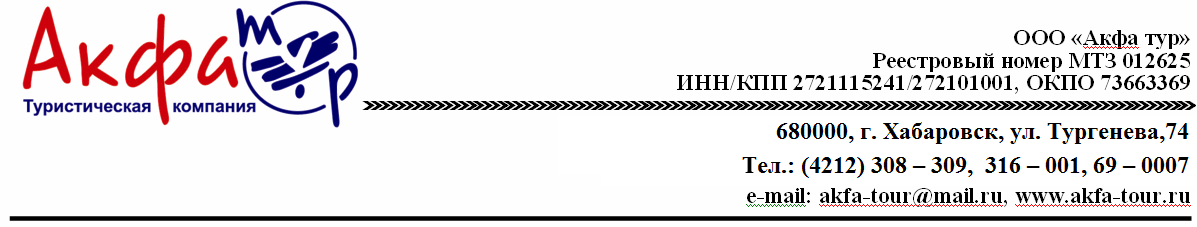 "Байкальское море"тур на 7 дней / 6 ночейэкскурсии + отдых + квадроциклы 
Программа тура1-й деньВстреча с 8:00-8:30 в аэропорту у выхода в город внутри здания; с 9:00-9:30 на железнодорожном вокзале у выхода в город внутри здания - гид с табличкой «Байкальское море».
Трансфер на Малое море.
Малое море – центр туризма на западном побережье Байкала. Эта часть озера (включая остров Ольхон) представляет собой все природные зоны побережья Байкала, сменяющие одна другую: это и степные просторы, шикарные песчаные и галечные пляжи, обрывистые скалы, горы и тайга… во время наших экскурсий Вы и сами убедитесь в том, насколько красива и разнообразна природа Малого моря. По-бурятски Малое море звучит как Нарин Далай, что означает Узкое море. Этот узкий пролив отделен от «Большого Байкала» островом Ольхон. Климат побережья идеальный для отдыха: здесь очень мало осадков и большую часть времени солнечно. Вода в бухточках в летний период прогревается до 20-22 градусов.
По пути остановка на священном месте для местного народа – бурят, знакомство с традицией «задабривания духов». Прибытие на базу отдыха.
Размещение в полностью благоустроенном номере.
Обед.
Затем у Вас будет свободное время для самостоятельных прогулок по окрестностям.
Малое Море – идеальное место для отдыха: здесь царит особый микроклимат с большим количеством солнечных дней и малым количеством осадков, здесь можно не только полноценно отдохнуть, но и наполнить свое свободное время обширной экскурсионной программой.
Ужин.
Гид: на встречу.Питание: Обед, ужин.Города: ИркутскДостопримечательности: Малое мореВодоемы: озеро Байкал2-й деньЗавтрак. Экскурсия на квадроциклах по Побережью Малого моря (ориентировочная продолжительность экскурсии 1,5 часа). По-бурятски, Малое море звучит как Нарин Далай, что означает Узкое море. Этот узкий пролив отделен от «Большого Байкала» островом Ольхон.
Эта часть озера (включая остров Ольхон) представляет собой все природные зоны побережья Байкала, сменяющие одна другую: это и степные просторы, шикарные песчаные и галечные пляжи, обрывистые скалы, горы и тайга…во время наших экскурсии Вы и сами убедитесь в том, насколько красива и разнообразна природа Малого моря.
Вы увидите пролив Ольхонские ворота, мыс Кобылья голова, остров Огой…
Возвращение на турбазу. Обед. Свободное время. Ужин.
Питание: завтрак, обед, ужин.Достопримечательности: Малое мореВодоемы: озеро Байкал3-й деньЗавтрак. Сафари по Тажеранским степям.
Маршрут: турбаза - Смотровая обзорная – затерянная бухта – Змеинка – гора Тан Хан – осмотр пещеры – Долина каменных духов – Плюшевые горы – турбаза.
Продолжительность: 5-6 часов. Авто, квадроциклы.
Экскурсия начинается от турбазы по направлению к «Большому морю» - открытому Байкалу. Первым объектом посещения станет Смотровая обзорная, с которой открывается великолепный вид на Большой Байкал, остров Ольхон, Ольхонские ворота и Затерянную бухту. Найти ее с суши - не так-то просто, но побывав здесь один раз – хочется вернуться снова и снова.
Далее путь проходит вдоль западного побережья озера Байкал. С любой точки открываются завораживающие панорамы «большого» моря, а в ясную погоду хорошо просматривается восточное побережье. Минуя многочисленные подъемы и спуски, группа попадает в ущелье Змеиное. Не стоит бояться, здесь нет змей, просто само ущелье напоминает след от ползущей змеи. Ущелье приведет в бухту с одноименным названием. Но не только своим названием интересно это место, если повезет, то можно увидеть байкальскую нерпу. Практически, все лето рядом с бухтой обитают одна-две нерпочки. Здесь они охотятся.
От кромки воды нам предстоит снова подняться на вершину, на вершину горы Тан Хан. Это самая высокая точка побережья Малого моря. Именно отсюда открывается фантастический вид: остров Ольхон, многочисленные бухты и заливы, острова Малого моря, бесконечная Тажеранская степь. Невозможно охватить все одним взглядом. Здесь хочется задержаться и зарядится энергией этого места. Недаром у местного населения эта горя считается священной.
Недалеко от горы Тан Хан есть пещера, доступная к осмотру без специального снаряжения и подготовки. В пещере есть следы проживания в ней людей, а при входе в нее стоит жертвенный камень.
Байкал – это Священное озеро и на берегах его много тайн и загадок. С одной из них мы познакомимся ближе. Перед нами – Долина каменных духов!
Вы увидите множество причудливых каменных изваяний, разнообразных по величине и форме - плато, заполненное сотнями тысяч каменных столбов, которые и поныне возвышаются над Тажеранской степью, продолжая будоражить воображение туристов.
Остановившись на одной из возвышенностей, оглянитесь вокруг. Кажется, что все горы вокруг – плюшевые, их так и хочется погладить. И кто сказал что сибирская природа очень сурова?
Плюшевые горы, белая вата облаков, мягкая синева прозрачной воды – все это реальность! Вы – на Байкале!!!
Возвращение на турбазу.
Питание: завтрак, обед, ужин.Достопримечательности: Малое море, Тажеранские степиВодоемы: озеро Байкал4-й деньОтдых на Байкале.
За дополнительную плату можно будет присоединиться к экскурсиям на квадроциклах и авто (по графику базы), в том числе и на о. Ольхон до мыса Хобой (автомобильная).
Подробное описание возможных экскурсий с ценами в файле в конце программы.
Питание: завтрак, обед, ужин.Достопримечательности: Малое мореВодоемы: озеро Байкал5-й деньОтдых на Байкале.
За дополнительную плату можно будет присоединиться к экскурсиям (по графику базы).
Подробное описание возможных экскурсий с ценами в файле в конце программы.
Питание: завтрак, обед, ужин.Достопримечательности: Малое мореВодоемы: озеро Байкал6-й деньЗавтрак на турбазе.
Свободное время.
Обед (в зависимости от времени отправления микроавтобуса, обед Вам будет предложен или в кафе, или выдан сухим пайком, которым Вы сможете воспользоваться во время непродолжительной остановки по дороге).
Трансфер в Иркутск, размещение в гостинице.
Вечерняя пешеходная экскурсия по исторической части Иркутска.
Экскурсия начнется в старейшей части города - в том месте, где в 1661 отрядом казаков под предводительством Якова Похабова был заложен Иркутский острог. Основание острога связано с территорией, прилегающей к центральной части города - площади Кирова.
Сразу за зданием правительства области находится Спасская церковь, построенная более 300 лет назад.
Рядом с ней - Собор Богоявления, построенный в 1723 году. Справа от собора Вы увидите старинный польский костел, в помещении которого в 1978 году был открыт органный зал.
Здесь же, на Нижней Набережной, находится еще один важный для иркутян памятник - Мемориальный комплекс «Вечный Огонь», открытый в 1975 году.
На площади рядом со Спасской церковью находится часовня, ставшая поминальным памятником над братской могилой, в которой покоятся останки первых жителей Иркутска.
Московские ворота являются точной копией Триумфальной арки, построенной в 1811 году в честь 10-летия царствования императора Александра I. Более 100 лет Московские ворота служили визитной карточкой не только Иркутска, но и всей Сибири.
Далее мы отправимся на смотровую площадку с которой открывается великолепный вид на ночной Иркутск.
Питание: завтрак, обед.Города: ИркутскДостопримечательности: Малое море, Спасская церковь, памятник Александру III, Знаменский монастырьВодоемы: озеро Байкал7-й деньЗавтрак в отеле.
Окончание тура (расчетный час в гостинице 12:00).
Трансфер в аэропорт/на ж/д вокзал по согласованию с туристами.
Питание: завтрак.Города: ИркутскСтоимость программы:В стоимость входит- встреча-проводы в аэропорту, - трансфер Иркутск – Малое море – Иркутск, - услуги гида: на турбазе – гид турбазы во время доп.экскурсий (примечание: экскурсии на острове Ольхон проводят водители), - инструктор – во время туров на квадроцикле, питание по программе, - проживание на Малом море и в Иркутске в номере с удобствами, - мини-тур на квадроциклах по побережью Малого моря, - тур на квадроциклах «Сафари по Тажеранским Степям», - вечерняя экскурсия по Иркутску.Возможные доплатыПерелет или переезд до Иркутска от места прибытия и далее вылет или переезд до следующего места прибытия после окончания программы, питание, в случае, если в программе указано самостоятельно или за свой счет, напитки и блюда, не включенные в основное меню по программе, дополнительные услуги, указанные в программе за дополнительную плату или не указанные в программе, дополнительные экскурсии, не включенные в программу.
3-4 день. За дополнительную плату возможно заказать экскурсии: автомобильные, водные, пешеходные экскурсии, туры и экскурсии на квадроциклах/багги. Список возможных экскурсий с ценами – запрашивается дополнительно.
Все дополнительные экскурсии Вы можете заказать заранее при приобретении тура. НО порядок проведения экскурсии может быть изменен в связи с погодными условиями, составом группы.
Стоимость экскурсий, порядок показа объектов, содержание экскурсий может меняться.
Вы можете воспользоваться прокатом квадроциклов и скутеров, на турбазе есть тир (пневматические винтовки), русская баня, организация рыбалки (согласовывается заранее).ПроживаниеДлительность1- местное размещение2-х местное2-хместное с подселением для 1 чел.3-х местное01.05.21-07.05.216 ночей47200332003320030200